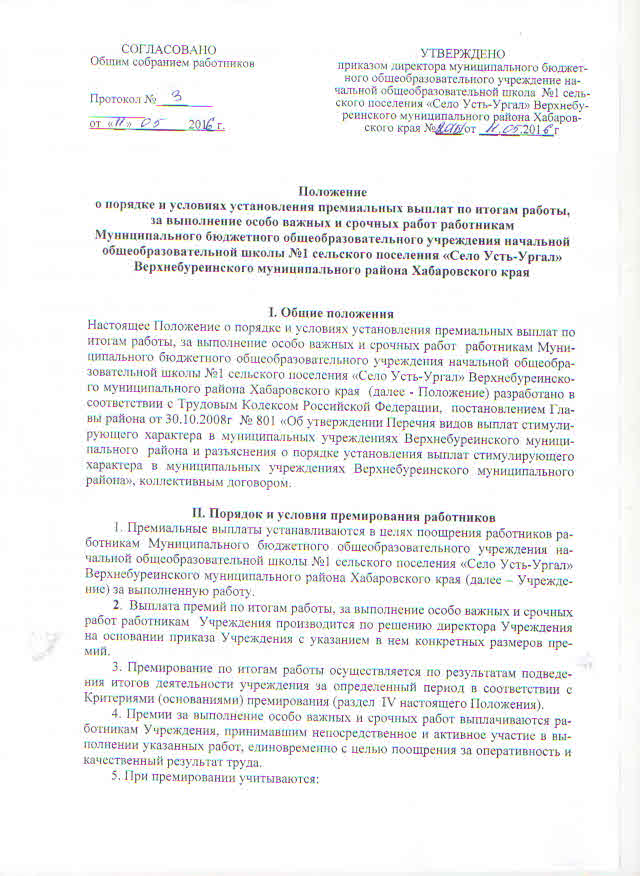 успешное и добросовестное исполнение работником своих должностных обязанностей;инициатива, творчество и применение в работе современных форм и методов организации труда;проведение качественной подготовки и проведение мероприятий, связанных с уставной деятельностью учреждения;выполнение порученной работы, связанной с обеспечением рабочего процесса или уставной деятельности школы;качественная подготовка и своевременная сдача отчетности;участие в течение месяца в выполнении важных работ, мероприятий.6. Работники могут быть премированы и в иных случаях по решению директора Учреждения.7. Работники Учреждения, допустившие производственные упущения или нарушившие трудовую дисциплину, лишаются премии.К производственным упущениям, нарушениям трудовой дисциплины, за которые работники могут лишаться премии, относятся:- несвоевременное и некачественное выполнение обязанностей, предусмотренных должностными инструкциями;- несвоевременное и некачественное выполнение заданий, приказов, распоряжений руководства;- систематическое нарушение трудового распорядка дня (опоздание на работу, преждевременный уход с работы без разрешения непосредственного руководителя);- совершение прогула, в т.ч. отсутствие на работе более четырех часов в течение рабочего дня без уважительной причины;- нахождение на работе в нетрезвом состоянии.8. Премирование работников, подчиненных директору непосредственно, осуществляется по решению директора Учреждения в пределах бюджетных ассигнований на оплату труда работников Учреждения, а также средств от предпринимательской и иной приносящей доход деятельности. III. Источники премиальных выплат  1. Премии в Учреждении выплачиваются при наличии финансовых средств. 2. Источником премиальных выплат является экономия фонда оплаты труда по итогам расчетного периода. Премиальные выплаты могут устанавливаться, в том числе, за счет средств, полученных от предпринимательской и иной приносящей доход деятельности.	IV. Критерии (основания) премирования по итогам работы1. Критериями премирования по итогам работы являются:          - выполнение плана работы за расчетный период;          - выполнение плана по мобилизации доходов от внебюджетной деятельности;	- отсутствие нарушений финансовой, трудовой дисциплины.           Могут применяться другие оценки качества работы сотрудников Учреждения.